بسم الله الرحمن الرحيماختبار الفترة  الفصل الدراسي الأول  للعام الدراسي 1445هــــــــــــــــــــــــــــــــــــــــــــــــــــــــــــــــــــــــــــــــــــــــــــــــــــــــــــــــــــــــــــــــــــــــــــــــــــــــــــــــــــــــــــــــــــــــــــــــــــــــــــــــــــــــــــــــــــــــــــــــالمملكة العربية السعودية    وزارة التعليمإدارة التعليم .................مدرسة : ......................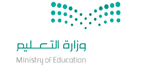 المادة : دراسات إسلامية الصف : سادس اسم الطالبة : ........................................................................................................الصف : سادس.1-من أركان الإيمان  .1-من أركان الإيمان  .1-من أركان الإيمان  .1-من أركان الإيمان  .أ – الإيمان بالملائكةب- صوم رمضانب- صوم رمضانجـ - إيتاء الزكاة2- من أنكر ركنا من أركان الإيمان فإنه  .2- من أنكر ركنا من أركان الإيمان فإنه  .2- من أنكر ركنا من أركان الإيمان فإنه  .2- من أنكر ركنا من أركان الإيمان فإنه  .أ – خارج من ملة الإسلامب – لايخرج من ملة الإسلامب – لايخرج من ملة الإسلامجـ - أرتكب ذنبا من الصغائر3 – بر الوالدين من  .3 – بر الوالدين من  .3 – بر الوالدين من  .3 – بر الوالدين من  .أ – شعب اللسانب- شعب القلب       ب- شعب القلب       جـ - شعب الجوارح         4 – اعتقاد بالقلب وقول باللسان وعمل بالجوارح يزيد بالطاعة وينقص بالمعصية هو .4 – اعتقاد بالقلب وقول باللسان وعمل بالجوارح يزيد بالطاعة وينقص بالمعصية هو .4 – اعتقاد بالقلب وقول باللسان وعمل بالجوارح يزيد بالطاعة وينقص بالمعصية هو .4 – اعتقاد بالقلب وقول باللسان وعمل بالجوارح يزيد بالطاعة وينقص بالمعصية هو .أ – الإيمانب- الإحسان       جـ - التوحيد           جـ - التوحيد           5 – الشرك الأكبر من  .5 – الشرك الأكبر من  .5 – الشرك الأكبر من  .5 – الشرك الأكبر من  .أ – منقصات الإيمانب- المكروهات التي تحبط العمل        ب- المكروهات التي تحبط العمل        جـ نواقض الإيمان         6- ‏  يدل وصف النبي عليه الصلاة والسلام أنه كان يجلس مع أصحابه فيجىء الغريب فلا يدري أيهم رسول الله حتى يسأل على .6- ‏  يدل وصف النبي عليه الصلاة والسلام أنه كان يجلس مع أصحابه فيجىء الغريب فلا يدري أيهم رسول الله حتى يسأل على .6- ‏  يدل وصف النبي عليه الصلاة والسلام أنه كان يجلس مع أصحابه فيجىء الغريب فلا يدري أيهم رسول الله حتى يسأل على .6- ‏  يدل وصف النبي عليه الصلاة والسلام أنه كان يجلس مع أصحابه فيجىء الغريب فلا يدري أيهم رسول الله حتى يسأل على .أ – أمانته ب- تواضعهب- تواضعهجـ - كرمه7- من صفات الرسول عليه الصلاة والسلام من قول جرير رضي الله عنه " مارآني رسول الله إلا تبسم في وجهي  . 7- من صفات الرسول عليه الصلاة والسلام من قول جرير رضي الله عنه " مارآني رسول الله إلا تبسم في وجهي  . 7- من صفات الرسول عليه الصلاة والسلام من قول جرير رضي الله عنه " مارآني رسول الله إلا تبسم في وجهي  . 7- من صفات الرسول عليه الصلاة والسلام من قول جرير رضي الله عنه " مارآني رسول الله إلا تبسم في وجهي  . أ- التواضعب – البشاشة وحسن الاستقبال ب – البشاشة وحسن الاستقبال جـ  - الإصغاء للمتحدث  8- ‏المراد بذوي الرحم هم الأقارب من جهة.  8- ‏المراد بذوي الرحم هم الأقارب من جهة.  8- ‏المراد بذوي الرحم هم الأقارب من جهة.  8- ‏المراد بذوي الرحم هم الأقارب من جهة.أ- الأم فقطب- الأب والأمب- الأب والأمجـ - الأب فقط9- كان يحترم ويقدر الكبير في فضله ومنزلته وإن كان أصغرمنه هو الصحابي .9- كان يحترم ويقدر الكبير في فضله ومنزلته وإن كان أصغرمنه هو الصحابي .9- كان يحترم ويقدر الكبير في فضله ومنزلته وإن كان أصغرمنه هو الصحابي .9- كان يحترم ويقدر الكبير في فضله ومنزلته وإن كان أصغرمنه هو الصحابي .أ- أبو هريرةب – عبد الله بن عمرو بن العاصب – عبد الله بن عمرو بن العاصجـ - ابن عباس10- دعا له النبي صلى الله عليه وسلم قال ( اللهم علمه الحكمة ) هو الصحابي  .10- دعا له النبي صلى الله عليه وسلم قال ( اللهم علمه الحكمة ) هو الصحابي  .10- دعا له النبي صلى الله عليه وسلم قال ( اللهم علمه الحكمة ) هو الصحابي  .10- دعا له النبي صلى الله عليه وسلم قال ( اللهم علمه الحكمة ) هو الصحابي  .أ – ابن عباسب- عبد الله بن جعفرب- عبد الله بن جعفرجـ - عمرو بن حريث 11-  يشترط  لصحة صلاة الجمعة أربعة شروط منها . 11-  يشترط  لصحة صلاة الجمعة أربعة شروط منها . 11-  يشترط  لصحة صلاة الجمعة أربعة شروط منها . 11-  يشترط  لصحة صلاة الجمعة أربعة شروط منها .السفرب- حضور جماعةب- حضور جماعةجـ- التطيب12- حكم الكلام والإمام يخطب يوم الجمعة  .12- حكم الكلام والإمام يخطب يوم الجمعة  .12- حكم الكلام والإمام يخطب يوم الجمعة  .12- حكم الكلام والإمام يخطب يوم الجمعة  .أ – جائزب – مكروه ب – مكروه جـ - محرم 13- حكم صلاة العيد على الرجال .13- حكم صلاة العيد على الرجال .13- حكم صلاة العيد على الرجال .13- حكم صلاة العيد على الرجال .أ – فرض كفايةب – سنةب – سنةجـ - واجب   14- يبدأ وقت صلاة العيد . 14- يبدأ وقت صلاة العيد . 14- يبدأ وقت صلاة العيد . 14- يبدأ وقت صلاة العيد . قبل طلوع الشمسب – بعد طلوع الشمس بربع ساعةب – بعد طلوع الشمس بربع ساعةجـ - قبيل زوال الشمس15- يكبر الإمام في الركعة الثانية من صلاة العيد .15- يكبر الإمام في الركعة الثانية من صلاة العيد .15- يكبر الإمام في الركعة الثانية من صلاة العيد .15- يكبر الإمام في الركعة الثانية من صلاة العيد .أ – ست تكبيراتب - خمس تكبيراتب - خمس تكبيراتجـ - ثمان تكبيرات